О внесении изменений в Муниципальную программу«Социальная поддержка населения Городского округа «Жатай» на 2020-2022 годы»	В соответствии с Приложением №10 Решения Окружного Совета депутатов ГО «Жатай» № 14-1 от «22» декабря 2020 г. «Об утверждении бюджета Городского округа «Жатай» на 2021 год и плановый период 2022-2023 годов», с Приложением №3 Решения Окружного Совета депутатов ГО «Жатай» № 29-2 от «23» декабря 2021 г. «Об утверждении бюджета Городского округа «Жатай» на 2022 год и плановый период 2023-2024 годов» и на основании п 4. Порядка разработки, утверждения и реализации муниципальных программ Городского округа «Жатай», утвержденного Постановлением Главы Окружной Администрации ГО «Жатай» №170 от 16.09.2016 года:Внести изменения в Муниципальную программу «Социальная поддержка населения Городского округа «Жатай» на 2020-2022 годы», утвержденную Постановлением Главы Окружной Администрации Городского округа «Жатай» № 96-г от «13» декабря 2019 г.:  В паспорте программы в графу 2 строки 8 «Объем и источники финансирования, в том числе по годам реализации» изложить в следующей редакции: «Объем финансирования муниципальной программы составляет 70 696,2 тыс. рублей. Источниками финансирования муниципальной программы являются:    - Средства бюджета ГО «Жатай» составляют 7 389,1 тыс. рублей, в том числе по годам:2020 год   2 417,4 тыс. рублей;2021 год   2 468,5 тыс. рублей;2022 год   2 503,2 тыс. рублей.    - Средства государственного бюджета РС (Я) составляют 62 945,5 тыс. рублей, в том числе по годам:2020 год    10 248,6 тыс. рублей;2021 год    16 932,8 тыс. рублей;2022 год    35 764,1 тыс. рублей    - Средства федерального бюджета составляют 361,6 тыс. рублей, в том числе по годам:2020 год 151,3 тыс. рублей.2021 год 210,3 тыс. рублей;2022 год 0,0 тыс. рублей.Объем финансирования носит прогнозный характер и подлежит уточнению в установленном порядке при формировании бюджета Городского округа «Жатай».В разделе 5 «Ресурсное обеспечение программы» цифры «55 587,7» заменить на «70 696,2»Приложение Программы – Таблица 1 «Объем финансирования муниципальной программы «Социальная поддержка населения Городского округа «Жатай» на 2020-2022 годы»» изложить в редакции, согласно приложению № 1 к данному Постановлению. Приложение № 1 «План реализации муниципальной программы «Социальная поддержка населения Городского округа «Жатай» на 2020-2022 годы»» изложить в редакции, согласно приложению №2 к данному Постановлению. Приложение № 2 «Сведения о показателях (индикаторах) муниципальной программы «Социальная поддержка населения Городского округа «Жатай» на 2020-2022 годы»» изложить в редакции, согласно приложению №3 к данному постановлению.Финансово-экономическому управлению Окружной Администрации ГО «Жатай» обеспечить финансирование программных мероприятий в пределах бюджетных ассигнований, предусмотренных на их реализацию.Настоящее Постановление вступает в силу со дня его официального опубликования.Контроль над исполнением данного Постановления возложить на заместителя Главы по социальным вопросам Морозову А.А..     Глава  					                                             Е.Н. ИсаеваРеспублика Саха (Якутия)Окружная АдминистрацияГородского округа"Жатай"ПОСТАНОВЛЕНИЕ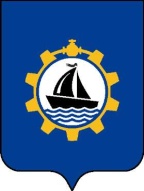 Саха θрθспyyбyлyкэтэ"Жатай" Куораттаађы уокуругун Уокуруктаађы  ДьаhалтатаУУРААХ «30» декабря 2021 г.   № 105-г «30» декабря 2021 г.   № 105-г «30» декабря 2021 г.   № 105-гПриложение №1                                                                                                                                       к Постановлению Главы Окружной Администрации ГО "Жатай" № 105-г от "30" декабря 2021г.Таблица 1 к программе Приложение №1                                                                                                                                       к Постановлению Главы Окружной Администрации ГО "Жатай" № 105-г от "30" декабря 2021г.Таблица 1 к программе Приложение №1                                                                                                                                       к Постановлению Главы Окружной Администрации ГО "Жатай" № 105-г от "30" декабря 2021г.Таблица 1 к программе Приложение №1                                                                                                                                       к Постановлению Главы Окружной Администрации ГО "Жатай" № 105-г от "30" декабря 2021г.Таблица 1 к программе Объем финансирования муниципальной программы  "Социальная поддержка населения Городского округа "Жатай" на 2020-2022 годы"Объем финансирования муниципальной программы  "Социальная поддержка населения Городского округа "Жатай" на 2020-2022 годы"Объем финансирования муниципальной программы  "Социальная поддержка населения Городского округа "Жатай" на 2020-2022 годы"Объем финансирования муниципальной программы  "Социальная поддержка населения Городского округа "Жатай" на 2020-2022 годы"Объем финансирования муниципальной программы  "Социальная поддержка населения Городского округа "Жатай" на 2020-2022 годы"(тыс. рублей)(тыс. рублей)Источники финансированияОбъем финансирования, всего за период 2020-2022гг.1-ый плановый период 2020 г.2-ый плановый период 2021 г.3-ой плановый период 2022 г.Федеральный бюджет, в том числе:361,6151,3210,30,0- капитальные вложения- НИОКР, ПИР, ПСД- прочие расходы361,6151,3210,30,0Республиканский бюджет, в том числе:62 945,510 248,616 932,835 764,1- капитальные вложения- НИОКР, ПИР, ПСД- прочие расходы62 945,510 248,616 932,835 764,1Местный бюджет, в том числе:7 389,12 417,42 468,52 503,2- капитальные вложения- НИОКР, ПИР, ПСД- прочие расходы7 389,12 417,42 468,52 503,2Внебюджетные источники, в том числе:- капитальные вложения- НИОКР, ПИР, ПСД- прочие расходыИтого:70 696,212 817,319 611,638 267,3Приложение №2                                                                                                                                       к Постановлению Главы Окружной Администрации ГО "Жатай" Приложение №2                                                                                                                                       к Постановлению Главы Окружной Администрации ГО "Жатай" Приложение №2                                                                                                                                       к Постановлению Главы Окружной Администрации ГО "Жатай" Приложение №2                                                                                                                                       к Постановлению Главы Окружной Администрации ГО "Жатай" Приложение №2                                                                                                                                       к Постановлению Главы Окружной Администрации ГО "Жатай" Приложение №2                                                                                                                                       к Постановлению Главы Окружной Администрации ГО "Жатай" Приложение №2                                                                                                                                       к Постановлению Главы Окружной Администрации ГО "Жатай" Приложение №2                                                                                                                                       к Постановлению Главы Окружной Администрации ГО "Жатай" № 105-г от "30" декабря 2021г.Приложение №1 к программе№ 105-г от "30" декабря 2021г.Приложение №1 к программе№ 105-г от "30" декабря 2021г.Приложение №1 к программе№ 105-г от "30" декабря 2021г.Приложение №1 к программеПлан реализации муниципальной программы "Социальная поддержка населения Городского округа "Жатай"                                                                        на 2020-2022 годы" План реализации муниципальной программы "Социальная поддержка населения Городского округа "Жатай"                                                                        на 2020-2022 годы" План реализации муниципальной программы "Социальная поддержка населения Городского округа "Жатай"                                                                        на 2020-2022 годы" План реализации муниципальной программы "Социальная поддержка населения Городского округа "Жатай"                                                                        на 2020-2022 годы" План реализации муниципальной программы "Социальная поддержка населения Городского округа "Жатай"                                                                        на 2020-2022 годы" План реализации муниципальной программы "Социальная поддержка населения Городского округа "Жатай"                                                                        на 2020-2022 годы" План реализации муниципальной программы "Социальная поддержка населения Городского округа "Жатай"                                                                        на 2020-2022 годы" План реализации муниципальной программы "Социальная поддержка населения Городского округа "Жатай"                                                                        на 2020-2022 годы" План реализации муниципальной программы "Социальная поддержка населения Городского округа "Жатай"                                                                        на 2020-2022 годы" План реализации муниципальной программы "Социальная поддержка населения Городского округа "Жатай"                                                                        на 2020-2022 годы" План реализации муниципальной программы "Социальная поддержка населения Городского округа "Жатай"                                                                        на 2020-2022 годы" План реализации муниципальной программы "Социальная поддержка населения Городского округа "Жатай"                                                                        на 2020-2022 годы" План реализации муниципальной программы "Социальная поддержка населения Городского округа "Жатай"                                                                        на 2020-2022 годы" План реализации муниципальной программы "Социальная поддержка населения Городского округа "Жатай"                                                                        на 2020-2022 годы" тысяч рублейНаименование мероприятийСроки реализацииВсего финансовых средствв том числе по источникам финансированияв том числе по источникам финансированияв том числе по источникам финансированияОтветственный исполнительНаименование мероприятийСроки реализацииВсего финансовых средствФедеральный бюджетБюджет РС(Я)Бюджет                             ГО "Жатай"Ответственный исполнитель1234567Муниципальная программа "Социальная поддержка населения Городского округа "Жатай" на 2020-2022 годы" Муниципальная программа "Социальная поддержка населения Городского округа "Жатай" на 2020-2022 годы" Муниципальная программа "Социальная поддержка населения Городского округа "Жатай" на 2020-2022 годы" Муниципальная программа "Социальная поддержка населения Городского округа "Жатай" на 2020-2022 годы" Муниципальная программа "Социальная поддержка населения Городского округа "Жатай" на 2020-2022 годы" Муниципальная программа "Социальная поддержка населения Городского округа "Жатай" на 2020-2022 годы" Муниципальная программа "Социальная поддержка населения Городского округа "Жатай" на 2020-2022 годы" Цель муниципальной программы: Повышение доступности социального обслуживания населения; создание условий для роста благосостояния граждан - получателей мер социальной поддержки, проживающих на территории Городского округа «Жатай»;2020-2022 гг.70 696,2361,662 945,57 389,1Специалист по социальной политике, Специалист по опеке и попечительству, Отдел Образования Городского округа "Жатай"1-й плановый год202012 817,3151,310 248,62 417,4Специалист по социальной политике, Специалист по опеке и попечительству, Отдел Образования Городского округа "Жатай"2-й плановый год202119 611,6210,316 932,82 468,5Специалист по социальной политике, Специалист по опеке и попечительству, Отдел Образования Городского округа "Жатай"3-й плановый год202238 267,30,035 764,12 503,2Специалист по социальной политике, Специалист по опеке и попечительству, Отдел Образования Городского округа "Жатай"                                                      Задача 1. Поддержка и стимулирование жизненной активности пожилых людей.                                                      Задача 1. Поддержка и стимулирование жизненной активности пожилых людей.                                                      Задача 1. Поддержка и стимулирование жизненной активности пожилых людей.                                                      Задача 1. Поддержка и стимулирование жизненной активности пожилых людей.                                                      Задача 1. Поддержка и стимулирование жизненной активности пожилых людей.                                                      Задача 1. Поддержка и стимулирование жизненной активности пожилых людей.                                                      Задача 1. Поддержка и стимулирование жизненной активности пожилых людей.Задача 1. Поддержка и стимулирование жизненной активности пожилых людей.2020-2022гг.Специалист по социальной политике Окружной Администрации Городского округа "Жатай"1-й плановый год20201 642,90,00,01 642,9Специалист по социальной политике Окружной Администрации Городского округа "Жатай"2-й плановый год20211 565,40,00,01 565,4Специалист по социальной политике Окружной Администрации Городского округа "Жатай"3-й плановый год20221 558,20,00,01 558,2Специалист по социальной политике Окружной Администрации Городского округа "Жатай"Итого4766,50,00,04766,5Специалист по социальной политике Окружной Администрации Городского округа "Жатай" Мероприятие 1.1.                                                               Единовременные выплаты:                                                -ветеранам ВОВ и тыла на 9 мая и                   которым исполняется 85, 90, 95лет;                          - вдовам, умерших участников ВОВ на косметический ремонт жилья                                   -Гражданам награжденным Почетной грамотой Городского округа "Жатай";                                                    -Почетным гражданам Городского округа "Жатай";                                    2020-2022гг.Специалист по социальной политики Окружной Администрации Городского округа "Жатай"1-й плановый год2020165,9165,9Специалист по социальной политики Окружной Администрации Городского округа "Жатай"2-й плановый год202175,875,8Специалист по социальной политики Окружной Администрации Городского округа "Жатай"3-й плановый год2022105,0105,0Специалист по социальной политики Окружной Администрации Городского округа "Жатай"Итого346,70,00,0346,7Специалист по социальной политики Окружной Администрации Городского округа "Жатай" Мероприятие 1.2.                                                           -Денежные выплаты Почетным Гражданам Городского округа "Жатай"  2020-2022гг.Специалист по социальной политике Окружной Администрации Городского округа "Жатай"1-й плановый год2020110,0110,0Специалист по социальной политике Окружной Администрации Городского округа "Жатай"2-й плановый год2021110,0110,0Специалист по социальной политике Окружной Администрации Городского округа "Жатай"3-й плановый год2022110,0110,0Специалист по социальной политике Окружной Администрации Городского округа "Жатай"Итого330,00,00,0330,0Специалист по социальной политике Окружной Администрации Городского округа "Жатай"  Мероприятие 1.3.                                                           -Оплата мероприятий проводимых  для ветеранов ВОВ и тыла, пожилых людей2020-2022гг.Специалист по социальной политике Окружной Администрации Городского округа "Жатай"1-й плановый год202081,681,6Специалист по социальной политике Окружной Администрации Городского округа "Жатай"2-й плановый год202184,084,0Специалист по социальной политике Окружной Администрации Городского округа "Жатай"3-й плановый год202270,070,0Специалист по социальной политике Окружной Администрации Городского округа "Жатай"Итого235,60,00,0235,6Специалист по социальной политике Окружной Администрации Городского округа "Жатай" Мероприятие 1.4.                                                                       -Доплата к трудовым пенсиям муниципальным служащим по выслуге лет;2020-2022гг.Финансово-экономическое управление Окружной Администрации Городского округа "Жатай"1-й плановый год20201285,41285,4Финансово-экономическое управление Окружной Администрации Городского округа "Жатай"2-й плановый год20211295,61295,6Финансово-экономическое управление Окружной Администрации Городского округа "Жатай"3-й плановый год20221273,21273,2Финансово-экономическое управление Окружной Администрации Городского округа "Жатай"Итого3854,20,00,03854,2Финансово-экономическое управление Окружной Администрации Городского округа "Жатай"Задача 2. Поддержка социально незащищенной категории населения Городского округа "Жатай"Задача 2. Поддержка социально незащищенной категории населения Городского округа "Жатай"Задача 2. Поддержка социально незащищенной категории населения Городского округа "Жатай"Задача 2. Поддержка социально незащищенной категории населения Городского округа "Жатай"Задача 2. Поддержка социально незащищенной категории населения Городского округа "Жатай"Задача 2. Поддержка социально незащищенной категории населения Городского округа "Жатай"Задача 2. Поддержка социально незащищенной категории населения Городского округа "Жатай"Задача 2. Поддержка социально незащищенной категории населения Городского округа "Жатай"2020-2022гг.Специалист по социальной политике Окружной Администрации Городского округа "Жатай"1-й плановый год2020190,40,082,9107,5Специалист по социальной политике Окружной Администрации Городского округа "Жатай"2-й плановый год2021189,90,074,2115,7Специалист по социальной политике Окружной Администрации Городского округа "Жатай"3-й плановый год2022246,80,0106,8140,0Специалист по социальной политике Окружной Администрации Городского округа "Жатай"Итого627,10,0263,9363,2Специалист по социальной политике Окружной Администрации Городского округа "Жатай"Мероприятие 2.1.                                                -Оказание единовременной материальной помощи гражданам, оказавшимся в трудной жизненной ситуации;Специалист по социальной политике Окружной Администрации Городского округа "Жатай"1-й плановый год20206,06,0Специалист по социальной политике Окружной Администрации Городского округа "Жатай"2-й плановый год20210,00,0Специалист по социальной политике Окружной Администрации Городского округа "Жатай"3-й плановый год202220,020,0Специалист по социальной политике Окружной Администрации Городского округа "Жатай"Итого26,00,00,026,0Специалист по социальной политике Окружной Администрации Городского округа "Жатай"Мероприятие 2.2.
-приобретение новогодних подарков детям из малообеспеченных семей, детям находящихся под опекой2020-2022гг.Специалист по социальной политике Окружной Администрации Городского округа "Жатай"1-й плановый год202041,141,1Специалист по социальной политике Окружной Администрации Городского округа "Жатай"2-й плановый год202139,739,7Специалист по социальной политике Окружной Администрации Городского округа "Жатай"3-й плановый год202240,040,0Специалист по социальной политике Окружной Администрации Городского округа "Жатай"Итого120,80,00,0120,8Специалист по социальной политике Окружной Администрации Городского округа "Жатай" Мероприятие 2.3.
-оказание материальной помощи выпускникам 9х и 11х классов из малообеспеченных семей;2020-2022гг. Отдел Образования Окружная Администрации Городского округа "Жатай"1-й плановый год202038,038,0 Отдел Образования Окружная Администрации Городского округа "Жатай"2-й плановый год202143,043,0 Отдел Образования Окружная Администрации Городского округа "Жатай"3-й плановый год202250,050,0 Отдел Образования Окружная Администрации Городского округа "Жатай"Итого131,00,00,0131,0 Отдел Образования Окружная Администрации Городского округа "Жатай" Мероприятие 2.4.                                                                 -Оплата ритуальных услуг на погребение ветеранов  ВОВ, одиноких ветеранов тыла, инвалидов, лиц без определенного места жительства и одиноко проживающих граждан ГО "Жатай"2020-2022гг.Специалист по социальной политике Окружной Администрации Городского округа "Жатай"1-й плановый год202022,422,4Специалист по социальной политике Окружной Администрации Городского округа "Жатай"2-й плановый год202133,033,0Специалист по социальной политике Окружной Администрации Городского округа "Жатай"3-й плановый год202230,030,0Специалист по социальной политике Окружной Администрации Городского округа "Жатай"Итого85,40,00,085,4Специалист по социальной политике Окружной Администрации Городского округа "Жатай" Мероприятие 2.5.
-выполнение отдельных полномочий     по опеке и попечительству, в отношении лиц, признанных судом недееспособными или ограниченно недееспособными;2020-2022гг.Специалист по социальной политике Окружной Администрации Городского округа "Жатай"1-й плановый год202082,982,90,0Специалист по социальной политике Окружной Администрации Городского округа "Жатай"2-й плановый год202174,274,20,0Специалист по социальной политике Окружной Администрации Городского округа "Жатай"3-й плановый год2022106,8106,80,0Специалист по социальной политике Окружной Администрации Городского округа "Жатай"Итого263,90,0263,90,0Специалист по социальной политике Окружной Администрации Городского округа "Жатай"Задача 3. Защита законных прав и интересов детей-сирот и детей, оставшихся без попечения родителей.Задача 3. Защита законных прав и интересов детей-сирот и детей, оставшихся без попечения родителей.Задача 3. Защита законных прав и интересов детей-сирот и детей, оставшихся без попечения родителей.Задача 3. Защита законных прав и интересов детей-сирот и детей, оставшихся без попечения родителей.Задача 3. Защита законных прав и интересов детей-сирот и детей, оставшихся без попечения родителей.Задача 3. Защита законных прав и интересов детей-сирот и детей, оставшихся без попечения родителей.Задача 3. Защита законных прав и интересов детей-сирот и детей, оставшихся без попечения родителей.Задача 3.  Защита законных прав и интересов детей-сирот и детей, оставшихся без попечения родителей2020-2022гг.Специалист по опеке и попечительству Окружной Администрации Городского округа "Жатай"1-й плановый год202010 317,00151,3010 165,700,00Специалист по опеке и попечительству Окружной Администрации Городского округа "Жатай"2-й плановый год202117 068,90210,3016 858,600,00Специалист по опеке и попечительству Окружной Администрации Городского округа "Жатай"3-й плановый год202235 657,300,0035 657,300,00Специалист по опеке и попечительству Окружной Администрации Городского округа "Жатай"Итого:63 043,20361,6062 681,600,00Специалист по опеке и попечительству Окружной Администрации Городского округа "Жатай" Мероприятие 3.1.                                                        - Обеспечение детей-сирот и детей, оставшихся без попечения родителей жилыми помещениями2020-2022гг.Специалист по опеке и попечительству Окружной Администрации Городского округа "Жатай"1-й плановый год20202 173,102 173,10Специалист по опеке и попечительству Окружной Администрации Городского округа "Жатай"2-й плановый год20216 870,006 870,00Специалист по опеке и попечительству Окружной Администрации Городского округа "Жатай"3-й плановый год202226 716,7026 716,70Специалист по опеке и попечительству Окружной Администрации Городского округа "Жатай"Итого:35 759,8035 759,800,00Специалист по опеке и попечительству Окружной Администрации Городского округа "Жатай" Мероприятие 3.2.                                                    - Выплата единовременного пособия при всех формах устройства детей, лишенных родительского попечения, в семью2020-2022гг.Специалист по опеке и попечительству Окружной Администрации Городского округа "Жатай"1-й плановый год2020151,30151,30Специалист по опеке и попечительству Окружной Администрации Городского округа "Жатай"2-й плановый год2021210,30210,30Специалист по опеке и попечительству Окружной Администрации Городского округа "Жатай"3-й плановый год20220,000,00Специалист по опеке и попечительству Окружной Администрации Городского округа "Жатай"Итого:361,60361,600,000,00Специалист по опеке и попечительству Окружной Администрации Городского округа "Жатай" Мероприятие 3.3.                                                      - Обеспечение семейных форм устройства детей-сирот и детей, оставшихся без попечения родителей (дополнительное единовременное пособие)2020-2022гг.Специалист по опеке и попечительству Окружной Администрации Городского округа "Жатай"1-й плановый год202083,4083,40Специалист по опеке и попечительству Окружной Администрации Городского округа "Жатай"2-й плановый год2021171,60171,60Специалист по опеке и попечительству Окружной Администрации Городского округа "Жатай"3-й плановый год2022150,00150,00Специалист по опеке и попечительству Окружной Администрации Городского округа "Жатай"Итого:405,00405,000,00Специалист по опеке и попечительству Окружной Администрации Городского округа "Жатай" Мероприятие 3.4.                                                      - Бесплатный проезд детей-сирот и детей, оставшихся без попечения родителей, обучающихся в муниципальных образовательных учреждениях.2020-2022гг.Специалист по опеке и попечительству Окружной Администрации Городского округа "Жатай"1-й плановый год202011,2011,20Специалист по опеке и попечительству Окружной Администрации Городского округа "Жатай"2-й плановый год2021121,40121,40Специалист по опеке и попечительству Окружной Администрации Городского округа "Жатай"3-й плановый год2022100,00100,00Специалист по опеке и попечительству Окружной Администрации Городского округа "Жатай"Итого:232,60232,600,00Специалист по опеке и попечительству Окружной Администрации Городского округа "Жатай" Мероприятие 3.5.                                                      - Санаторно-курортное лечение, летний труд и отдых детей-сирот и детей, оставшихся без попечения родителей.2020-2022гг.Специалист по опеке и попечительству Окружной Администрации Городского округа "Жатай"1-й плановый год20200,000,00Специалист по опеке и попечительству Окружной Администрации Городского округа "Жатай"2-й плановый год2021734,00734,00Специалист по опеке и попечительству Окружной Администрации Городского округа "Жатай"3-й плановый год2022600,00600,00Специалист по опеке и попечительству Окружной Администрации Городского округа "Жатай"Итого:1 334,001 334,000,00Специалист по опеке и попечительству Окружной Администрации Городского округа "Жатай" Мероприятие 3.6.                                                      - Обеспечение семейных форм устройства детей-сирот и детей, оставшихся без попечения родителей2020-2022гг.Специалист по опеке и попечительству Окружной Администрации Городского округа "Жатай"1-й плановый год20206 230,806 230,80Специалист по опеке и попечительству Окружной Администрации Городского округа "Жатай"2-й плановый год20217 058,507 058,50Специалист по опеке и попечительству Окружной Администрации Городского округа "Жатай"3-й плановый год20226 200,006 200,00Специалист по опеке и попечительству Окружной Администрации Городского округа "Жатай"Итого:19 489,3019 489,300,00Специалист по опеке и попечительству Окружной Администрации Городского округа "Жатай" Мероприятие 3.7.                                                      - Выплата вознаграждения приемным родителям 2020-2022гг.Специалист по опеке и попечительству Окружной Администрации Городского округа "Жатай"1-й плановый год2020735,20735,20Специалист по опеке и попечительству Окружной Администрации Городского округа "Жатай"2-й плановый год2021760,90760,90Специалист по опеке и попечительству Окружной Администрации Городского округа "Жатай"3-й плановый год2022930,90930,90Специалист по опеке и попечительству Окружной Администрации Городского округа "Жатай"Итого:2 427,002 427,000,00Специалист по опеке и попечительству Окружной Администрации Городского округа "Жатай" Мероприятие 3.8.                                                      -  Руководство и управление в сфере установленной функции (расходы на выплаты персоналу в целях обеспечения выполнения функций  муниципальными органами (ставка специалиста по опеке и попечительству)2020-2022гг.Финансово-экономическое управление Окружной Администрации Городского округа "Жатай"1-й плановый год2020932,00932,00Финансово-экономическое управление Окружной Администрации Городского округа "Жатай"2-й плановый год20211 142,201 142,20Финансово-экономическое управление Окружной Администрации Городского округа "Жатай"3-й плановый год2022859,70859,70Финансово-экономическое управление Окружной Администрации Городского округа "Жатай"Итого:2 933,902 933,900,00Финансово-экономическое управление Окружной Администрации Городского округа "Жатай" Мероприятие 3.9.                                                      - Выплата вознаграждения патронатным воспитателям2020-2022гг.Специалист по опеке и попечительству Окружной Администрации Городского округа "Жатай"1-й плановый год20200,000,00Специалист по опеке и попечительству Окружной Администрации Городского округа "Жатай"2-й плановый год20210,000,00Специалист по опеке и попечительству Окружной Администрации Городского округа "Жатай"3-й плановый год2022100,00100,00Специалист по опеке и попечительству Окружной Администрации Городского округа "Жатай"Итого:100,00100,000,00Специалист по опеке и попечительству Окружной Администрации Городского округа "Жатай"Задача 4. Управление программойЗадача 4. Управление программойЗадача 4. Управление программойЗадача 4. Управление программойЗадача 4. Управление программойЗадача 4. Управление программойЗадача 4. Управление программойМероприятие 4.1.                                                    Содержание специалиста по социальной политике2020-2022гг.Финансово-экономическое управление Окружной Администрации Городского округа "Жатай"1-й плановый год2020667,0667,0Финансово-экономическое управление Окружной Администрации Городского округа "Жатай"2-й плановый год2021787,4787,4Финансово-экономическое управление Окружной Администрации Городского округа "Жатай"3-й плановый год2022805,0805,0Финансово-экономическое управление Окружной Администрации Городского округа "Жатай"Итого2259,40,00,02259,4Финансово-экономическое управление Окружной Администрации Городского округа "Жатай"Приложение №3                                                                                                                                       к Постановлению Главы Окружной                               Администрации ГО "Жатай" Приложение №3                                                                                                                                       к Постановлению Главы Окружной                               Администрации ГО "Жатай" Приложение №3                                                                                                                                       к Постановлению Главы Окружной                               Администрации ГО "Жатай" Приложение №3                                                                                                                                       к Постановлению Главы Окружной                               Администрации ГО "Жатай" Приложение №3                                                                                                                                       к Постановлению Главы Окружной                               Администрации ГО "Жатай" Приложение №3                                                                                                                                       к Постановлению Главы Окружной                               Администрации ГО "Жатай" Приложение №3                                                                                                                                       к Постановлению Главы Окружной                               Администрации ГО "Жатай" Приложение №3                                                                                                                                       к Постановлению Главы Окружной                               Администрации ГО "Жатай" Приложение №3                                                                                                                                       к Постановлению Главы Окружной                               Администрации ГО "Жатай" Приложение №3                                                                                                                                       к Постановлению Главы Окружной                               Администрации ГО "Жатай" Приложение №3                                                                                                                                       к Постановлению Главы Окружной                               Администрации ГО "Жатай" Приложение №3                                                                                                                                       к Постановлению Главы Окружной                               Администрации ГО "Жатай"             № 105-г от «30» декабря 2021г.Приложение №2 к программе            № 105-г от «30» декабря 2021г.Приложение №2 к программе            № 105-г от «30» декабря 2021г.Приложение №2 к программе            № 105-г от «30» декабря 2021г.Приложение №2 к программе            № 105-г от «30» декабря 2021г.Приложение №2 к программе            № 105-г от «30» декабря 2021г.Приложение №2 к программеСведения о показателях (индикаторах) муниципальной программы "Социальная поддержка населения Городского округа "Жатай" на 2020-2022 годы"Сведения о показателях (индикаторах) муниципальной программы "Социальная поддержка населения Городского округа "Жатай" на 2020-2022 годы"Сведения о показателях (индикаторах) муниципальной программы "Социальная поддержка населения Городского округа "Жатай" на 2020-2022 годы"Сведения о показателях (индикаторах) муниципальной программы "Социальная поддержка населения Городского округа "Жатай" на 2020-2022 годы"Сведения о показателях (индикаторах) муниципальной программы "Социальная поддержка населения Городского округа "Жатай" на 2020-2022 годы"Сведения о показателях (индикаторах) муниципальной программы "Социальная поддержка населения Городского округа "Жатай" на 2020-2022 годы"Сведения о показателях (индикаторах) муниципальной программы "Социальная поддержка населения Городского округа "Жатай" на 2020-2022 годы"Сведения о показателях (индикаторах) муниципальной программы "Социальная поддержка населения Городского округа "Жатай" на 2020-2022 годы"Сведения о показателях (индикаторах) муниципальной программы "Социальная поддержка населения Городского округа "Жатай" на 2020-2022 годы"Сведения о показателях (индикаторах) муниципальной программы "Социальная поддержка населения Городского округа "Жатай" на 2020-2022 годы"Сведения о показателях (индикаторах) муниципальной программы "Социальная поддержка населения Городского округа "Жатай" на 2020-2022 годы"Сведения о показателях (индикаторах) муниципальной программы "Социальная поддержка населения Городского округа "Жатай" на 2020-2022 годы"Сведения о показателях (индикаторах) муниципальной программы "Социальная поддержка населения Городского округа "Жатай" на 2020-2022 годы"Сведения о показателях (индикаторах) муниципальной программы "Социальная поддержка населения Городского округа "Жатай" на 2020-2022 годы"Сведения о показателях (индикаторах) муниципальной программы "Социальная поддержка населения Городского округа "Жатай" на 2020-2022 годы"Сведения о показателях (индикаторах) муниципальной программы "Социальная поддержка населения Городского округа "Жатай" на 2020-2022 годы"Сведения о показателях (индикаторах) муниципальной программы "Социальная поддержка населения Городского округа "Жатай" на 2020-2022 годы"Сведения о показателях (индикаторах) муниципальной программы "Социальная поддержка населения Городского округа "Жатай" на 2020-2022 годы"Сведения о показателях (индикаторах) муниципальной программы "Социальная поддержка населения Городского округа "Жатай" на 2020-2022 годы"Сведения о показателях (индикаторах) муниципальной программы "Социальная поддержка населения Городского округа "Жатай" на 2020-2022 годы"Сведения о показателях (индикаторах) муниципальной программы "Социальная поддержка населения Городского округа "Жатай" на 2020-2022 годы"Сведения о показателях (индикаторах) муниципальной программы "Социальная поддержка населения Городского округа "Жатай" на 2020-2022 годы"Сведения о показателях (индикаторах) муниципальной программы "Социальная поддержка населения Городского округа "Жатай" на 2020-2022 годы"Сведения о показателях (индикаторах) муниципальной программы "Социальная поддержка населения Городского округа "Жатай" на 2020-2022 годы"Сведения о показателях (индикаторах) муниципальной программы "Социальная поддержка населения Городского округа "Жатай" на 2020-2022 годы"Сведения о показателях (индикаторах) муниципальной программы "Социальная поддержка населения Городского округа "Жатай" на 2020-2022 годы"Сведения о показателях (индикаторах) муниципальной программы "Социальная поддержка населения Городского округа "Жатай" на 2020-2022 годы"Сведения о показателях (индикаторах) муниципальной программы "Социальная поддержка населения Городского округа "Жатай" на 2020-2022 годы"Сведения о показателях (индикаторах) муниципальной программы "Социальная поддержка населения Городского округа "Жатай" на 2020-2022 годы"Сведения о показателях (индикаторах) муниципальной программы "Социальная поддержка населения Городского округа "Жатай" на 2020-2022 годы"Сведения о показателях (индикаторах) муниципальной программы "Социальная поддержка населения Городского округа "Жатай" на 2020-2022 годы"Сведения о показателях (индикаторах) муниципальной программы "Социальная поддержка населения Городского округа "Жатай" на 2020-2022 годы"Сведения о показателях (индикаторах) муниципальной программы "Социальная поддержка населения Городского округа "Жатай" на 2020-2022 годы"Сведения о показателях (индикаторах) муниципальной программы "Социальная поддержка населения Городского округа "Жатай" на 2020-2022 годы"Сведения о показателях (индикаторах) муниципальной программы "Социальная поддержка населения Городского округа "Жатай" на 2020-2022 годы"Сведения о показателях (индикаторах) муниципальной программы "Социальная поддержка населения Городского округа "Жатай" на 2020-2022 годы"NНаименование показателя (индикатора)Единица измеренияЗначение показателей (индикаторов)Значение показателей (индикаторов)Значение показателей (индикаторов)Значение показателей (индикаторов)Значение показателей (индикаторов)Значение показателей (индикаторов)Значение показателей (индикаторов)Значение показателей (индикаторов)Значение показателей (индикаторов)Значение показателей (индикаторов)Значение показателей (индикаторов)Значение показателей (индикаторов)Значение показателей (индикаторов)Значение показателей (индикаторов)Значение показателей (индикаторов)Значение показателей (индикаторов)NНаименование показателя (индикатора)Единица измерения20191-ый плановый период 20201-ый плановый период 20201-ый плановый период 20201-ый плановый период 20201-ый плановый период 20202-ой плановый период 20212-ой плановый период 20212-ой плановый период 20212-ой плановый период 20212-ой плановый период 20213-ий плановый период 20223-ий плановый период 20223-ий плановый период 20223-ий плановый период 20223-ий плановый период 2022NНаименование показателя (индикатора)Единица измерения2019всего 2020I кварталII кварталIII кварталIV кварталвсего 2021I кварталII кварталIII кварталIV кварталвсего 2022I кварталII кварталIII кварталIV квартал123456789101112131415161718191Количество ветеранов  посетивших мероприятия проводимые на 9 мая, новый год, день пожилых людей.чел.5091    -392230115     -303055105     -2525552Количество детей-сирот и детей, оставшихся без попечения родителей, принятых на воспитание в семьичел.35-21263030411113Количество детей-сирот и детей, оставшихся без попечения родителей, обеспеченных жилыми помещениями, от общего числа детей-сирот, нуждающихся в обеспечении жилым помещением в отчетном году.чел.71--1-3-2019     -0544Количество родителей лишенных (ограниченных) родительских правчел.111---11---1     -     -1     -5Количество граждан, признанных судом недееспособными (ограниченно недееспособных) в отношении которых установлена опека (попечительство)чел.12-1-11---11     -1     -     -